 Ørland kommune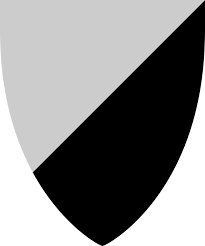 Høringsbrev forskrift om skolekretsgrenser